Гостиница "Солнечная"Направление: Пермь → Джубга → Лермонтово → Туапсе → Лазаревское → Вардане → Лоо → Сочи → Адлер → ПСОУ → ПермьПродолжительность: 10 ночей на море + дорога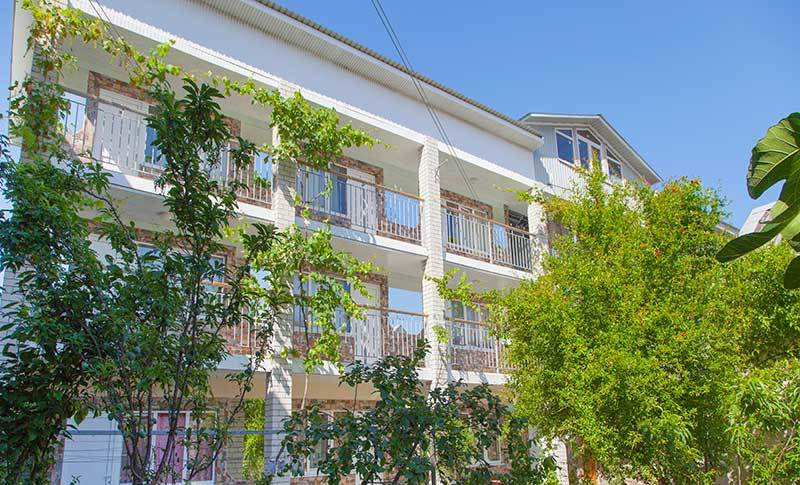 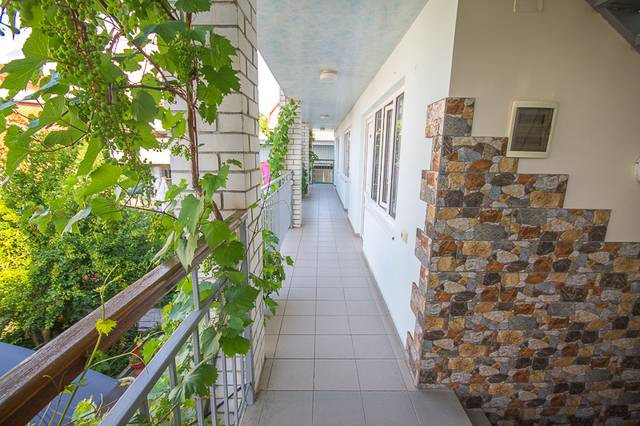 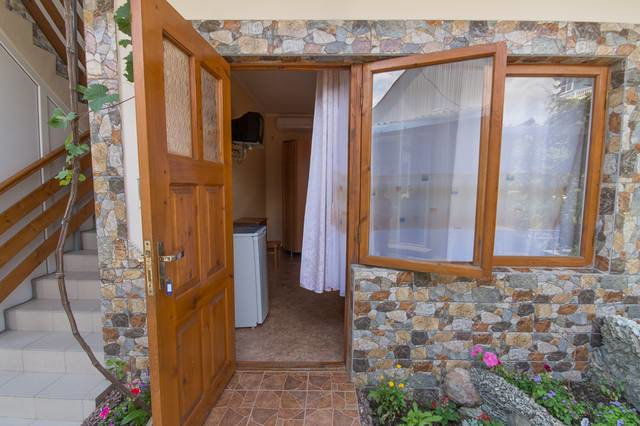 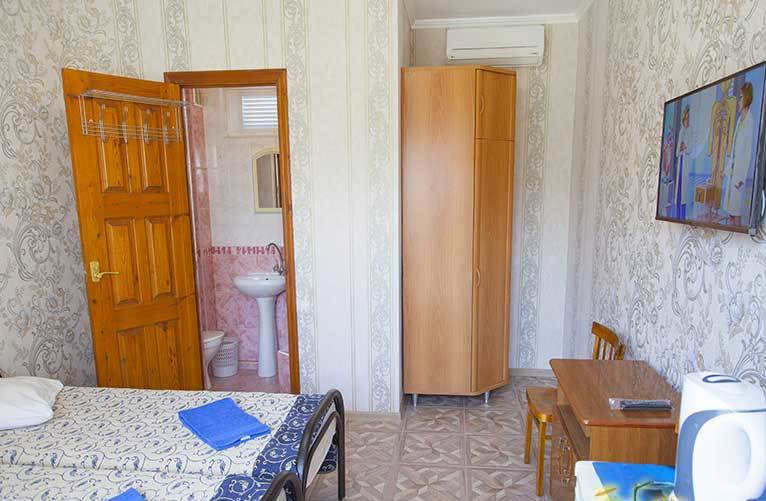 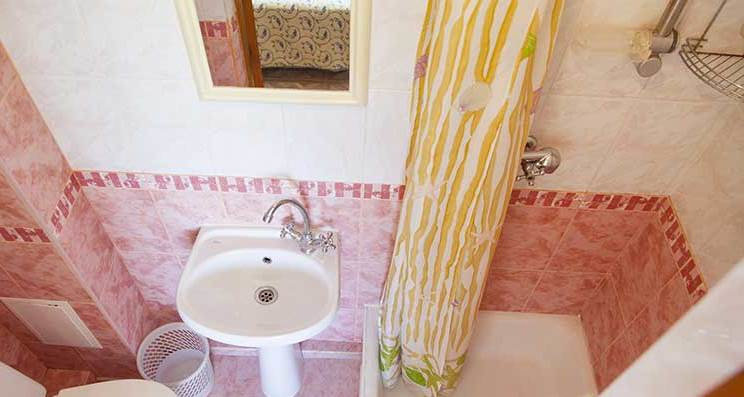 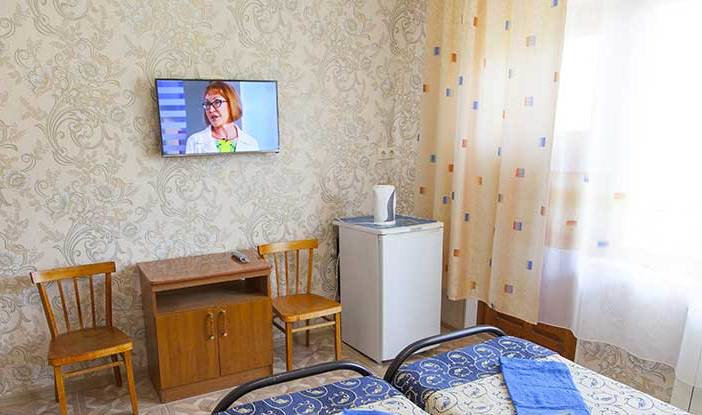 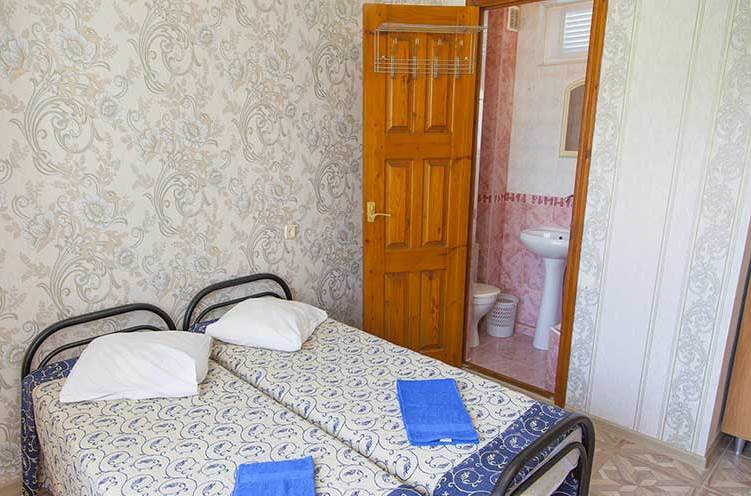 ГородЛазаревскоеАдреспер. Аэродромный, 4Посмотреть расположение на картеhttps://yandex.ru/maps/239/sochi/house/aerodromny_pereulok_4/Z0AYdQRlS00BQFppfXVxeXxjYQ==/?ll=39.335424%2C43.907982&z=21ИнфраструктураЭтажность корпуса3Категория номеровстандартКомплектация номероводноспальные или двуспальные кровати, Wi-Fi, тумбочка, шкаф, телевизор, сплит-система, холодильник, электрический чайник, совмещенный санузел: душ (поливной в пол с поддоном) с туалетомДоп. местонетСколько доп. мест можно поставить в номеренетУборка номеров, белья, полотенецпо требованию - 1 раз в 5 днейДети принимаютсяс 3 летДети проживают бесплатно1. Автобусом: дети 0-4 года включительно – проживают бесплатно, без предоставления доп. места, оплачивая только стоимость проезда
2. ЖД: дети 0-4 года включительно – для них тур полностью бесплатный (без места в гостинице + без места в поезде – едут на полке с родителем)Дети, не занимающие отдельного места независимо от возраста, оплачивают на месте коммунальные услуги: июнь, сентябрь - 250 руб/сутки; июль, август - 300 руб/сутки.Питаниекухня общего пользованияУслугимангальная зонаWi-FiдаПляжгалечный, 850 м (10 мин)Расчетный часзаезд с 14.00, выезд до 12.00В стоимость включено (автобусом)автобусный проезд на комфортабельном автобусе туристического класса; сопровождение нашим сотрудником из Перми и обратно; страховка по проездку в автобусе; трансфер до гостиницы и обратно (либо подъезд к самой гостинице, либо вызываем такси, если большой автобус проехать не сможет); бесплатные чай/кофе в дороге с печеньем и конфетами; просмотр фильмов; проживание в номерах выбранной категорииНеобходимые документы (автобусом)оригинал паспорта/свидетельства о рождении; медицинский полисВ стоимость включено (поездом)ЖД билеты (плацкарт) в обе стороны (купе под запрос при бронировании); трансфер от ЖД вокзала до гостиницы и обратно; проживание в номерах выбранной категорииНеобходимые документы (поездом)оригинал паспорта/свидетельства о рождении; медицинский полис; школьная справка для детей 10-17 лет из общеобразовательного учреждения НЕ нужна на посадке в период с 01.06 по 31.08. Только с 01.09. Обратите внимание, если на обратную дорогу Вы поедете в Пермь уже в сентябре - справка будет нужна. В летний период скидка школьникам действует по возрасту без предоставления справки.Получение ЖД билетов (поездом)ЖД билеты отправляются на электронную почту за 2-3 дня до выезда в электронном формате, где прописывается время выезда, поезд, информация по трансферу. ЖД билеты распечатывать НЕ нужно, так как действует электронная регистрация. Их не требуют на посадке. Проводнику показываете только паспорт/свидетельство о рождении.Скачать памятку по туруСтоимость АВТОБУСНОГО тура на 1 человека (15 дней/14 ночей) - 10 ночей на курорте
ПРОЕЗД + ПРОЖИВАНИЕСтоимость АВТОБУСНОГО тура на 1 человека (15 дней/14 ночей) - 10 ночей на курорте
ПРОЕЗД + ПРОЖИВАНИЕСтоимость АВТОБУСНОГО тура на 1 человека (15 дней/14 ночей) - 10 ночей на курорте
ПРОЕЗД + ПРОЖИВАНИЕСтоимость АВТОБУСНОГО тура на 1 человека (15 дней/14 ночей) - 10 ночей на курорте
ПРОЕЗД + ПРОЖИВАНИЕСтоимость АВТОБУСНОГО тура на 1 человека (15 дней/14 ночей) - 10 ночей на курорте
ПРОЕЗД + ПРОЖИВАНИЕСтоимость АВТОБУСНОГО тура на 1 человека (15 дней/14 ночей) - 10 ночей на курорте
ПРОЕЗД + ПРОЖИВАНИЕСтоимость АВТОБУСНОГО тура на 1 человека (15 дней/14 ночей) - 10 ночей на курорте
ПРОЕЗД + ПРОЖИВАНИЕСтоимость АВТОБУСНОГО тура на 1 человека (15 дней/14 ночей) - 10 ночей на курорте
ПРОЕЗД + ПРОЖИВАНИЕСтоимость АВТОБУСНОГО тура на 1 человека (15 дней/14 ночей) - 10 ночей на курорте
ПРОЕЗД + ПРОЖИВАНИЕСтоимость АВТОБУСНОГО тура на 1 человека (15 дней/14 ночей) - 10 ночей на курорте
ПРОЕЗД + ПРОЖИВАНИЕВыездНа курортеНа курортеПрибытиеНочей на курорте1-но местный2-х местный3-х местный4-х местный13.06.2315.06.202325.06.202327.06.2023103100022700209002130023.06.2325.06.202305.07.202307.07.2023103190023200219002180003.07.2305.07.202315.07.202317.07.2023104280029100257002490013.07.2315.07.202325.07.202327.07.2023105300034200305002860023.07.2325.07.202304.08.202306.08.2023105490035200315002930002.08.2304.08.202314.08.202316.08.2023105490035200315002930012.08.2314.08.202324.08.202326.08.2023105490035200315002930022.08.2324.08.202303.09.202306.09.2023 (обратно поездом)1048500314002830026600Скидка детям 0-12 лет включительно:Скидка детям 0-12 лет включительно:Скидка детям 0-12 лет включительно:Скидка детям 0-12 лет включительно:Скидка детям 0-12 лет включительно:Скидка детям 0-12 лет включительно:Скидка детям 0-12 лет включительно:Скидка детям 0-12 лет включительно:Скидка детям 0-12 лет включительно:500 р.Стоимость ЖД тура на 1 человека (17 дней/16 ночей) - 10 ночей на курорте
ПРОЕЗД + ПРОЖИВАНИЕ + ТРАНСФЕРСтоимость ЖД тура на 1 человека (17 дней/16 ночей) - 10 ночей на курорте
ПРОЕЗД + ПРОЖИВАНИЕ + ТРАНСФЕРСтоимость ЖД тура на 1 человека (17 дней/16 ночей) - 10 ночей на курорте
ПРОЕЗД + ПРОЖИВАНИЕ + ТРАНСФЕРСтоимость ЖД тура на 1 человека (17 дней/16 ночей) - 10 ночей на курорте
ПРОЕЗД + ПРОЖИВАНИЕ + ТРАНСФЕРСтоимость ЖД тура на 1 человека (17 дней/16 ночей) - 10 ночей на курорте
ПРОЕЗД + ПРОЖИВАНИЕ + ТРАНСФЕРСтоимость ЖД тура на 1 человека (17 дней/16 ночей) - 10 ночей на курорте
ПРОЕЗД + ПРОЖИВАНИЕ + ТРАНСФЕРСтоимость ЖД тура на 1 человека (17 дней/16 ночей) - 10 ночей на курорте
ПРОЕЗД + ПРОЖИВАНИЕ + ТРАНСФЕРСтоимость ЖД тура на 1 человека (17 дней/16 ночей) - 10 ночей на курорте
ПРОЕЗД + ПРОЖИВАНИЕ + ТРАНСФЕРСтоимость ЖД тура на 1 человека (17 дней/16 ночей) - 10 ночей на курорте
ПРОЕЗД + ПРОЖИВАНИЕ + ТРАНСФЕРСтоимость ЖД тура на 1 человека (17 дней/16 ночей) - 10 ночей на курорте
ПРОЕЗД + ПРОЖИВАНИЕ + ТРАНСФЕРВыездНа курортеНа курортеПрибытиеНочей на курорте1-но местный2-х местный3-х местный4-х местный12.06.202315.06.202325.06.202328.06.2023103660028200263002680022.06.202325.06.202305.07.202308.07.2023103750028600275002730002.07.202305.07.202315.07.202318.07.2023104870035000316003080012.07.202315.07.202325.07.202328.07.2023105890040100364003450022.07.202325.07.202304.08.202307.08.2023106080041000374003520001.08.202304.08.202314.08.202317.08.2023106080041000374003520011.08.202314.08.202324.08.202327.08.2023106080041000374003520021.08.202324.08.202303.09.202306.09.20231053900368003370032000Скидки в обе стороны на ЖД билеты (плацкарт)Скидки в обе стороны на ЖД билеты (плацкарт)Дети 10-17 лет5 600 рДети 5-9 лет7 300 рДети 0-4 года (с местом в поезде)7 300 рДети 0-4 года (без места в поезде)11 300 р